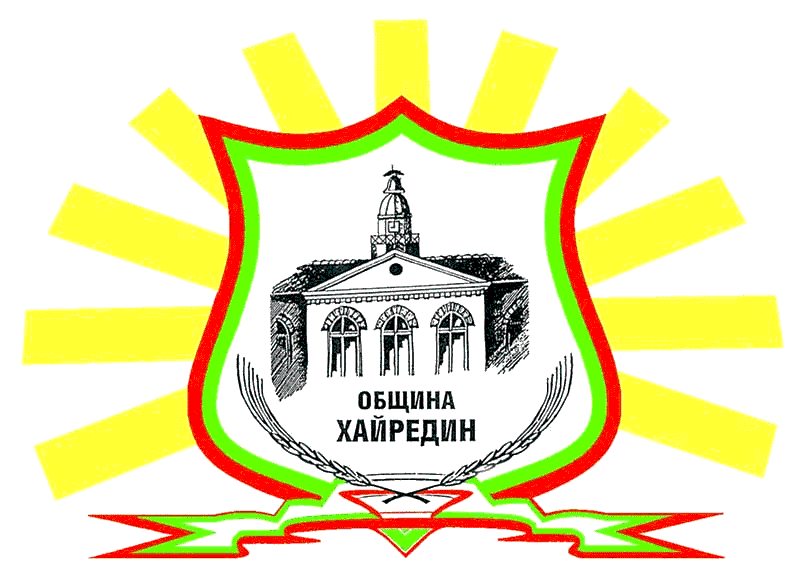 ПРОЕКТ!!!!ИЗМЕНЕНИЕ И ДОПЪЛНЕНИЕ НА НАРЕДБА№ 10на Общински съвет за определяне и администриране на местните такси и цени на услуги на територията на община ХайрединРЕГИСТРАЦИЯ НА ИЗВЪРШЕНИТЕ ИЗМЕНЕНИЯ В ДОКУМЕНТА    Глава първа     ОБЩИ  ПОЛОЖЕНИЯРаздел I.Определяне на размера на общинските такси и цени на услугиЧл.1. С тази Наредба се уреждат отношенията, свързани с определянето и администрирането на местните такси и цени на предоставяни на физически и юридически лица услуги, реда и срока на тяхното събиране на територията на община Хайредин.Чл.2.(1) На територията на общината се събират следните местни такси:за битови отпадъци;за ползване на пазари, тържища, панаири, тротоари, площади, улични платна и терени с друго предназначение;за ползване на детски ясли, детски градини, специализирани институции за предоставяне на социални услуги и други общински социални услуги;за технически услуги;за административни услуги;за ползване на гробни места;за притежаване на куче;други местни такси, определени със закон.На територията на общината се събират приходи от предоставените услуги, с изключение на тези по ал. 1, по цени, определени с Наредбата.Не се определят и събират цени на общински услуги, предоставени за всеобщо ползване.Чл.3.(1) Размерът на местните такси и цени на услуги се определя в български лева. Местните такси са прости и пропорционални и се заплащат безкасово или в брой.(2) Местните такси и цените на услугите се заплащат предварително или едновременно с предоставяне на услугите, с изключение на тези, за които с нормативен акт е предвидено друго.Чл.4.(1) Размерът на местните такси и цени на услуги се определя при спазване на следните принципи:възстановяване на пълните разходи на общината по предоставяне на услугата;създаване на условия за разширяване на предлаганите услуги и повишаване на тяхното качество;постигане на по-голяма справедливост при определяне и заплащане на местнитетакси;насърчаване на частния сектор в предоставянето на регламентираните в наредбата услуги.(2) За услуга, при която дейностите могат да се разграничат една от друга, се определя отделна такса за всяка от дейностите.Чл.5.(1) Пълните разходи на общината по предоставяне на определена услуга включват всички разходи за работни заплати и осигуровки на персонала; материални, режийни, консултантски; за управление и контрол по събиране на таксите и други (напр. инвестиционни) разходи, имащи отношение към формирането на размера на таксата.(2) Пълните разходи се определят при спазване изискванията на Закона за счетоводството и актовете по неговото прилагане.Чл.6.(1)  Размерът на таксата може и да не възстановява пълните разходи на общината по предоставянето на определена услуга, когато общинският съвет реши, че това се налага за защита на обществения интерес. /Доп. с Решение №278 по Протокол № 26 от 16.12.2013г. на ОбС- Хайредин/ В случаите по ал. 1 разликата между разходите по предоставяне на услугата и размера на таксата е за сметка на общинските приходи. В случайте на освобождаване от такси по решение на общинския съвет разходите по предоставяне на услугата са за сметка на общинските приходи.Не се допуска разликата между разходите и размера на таксите да е за сметка на споделени данъци, допълваща субсидия, целеви субсидии, заеми и други трансфери от републиканския бюджет.Чл.7. Лицата, не ползващи услугата през съответната година или определен период от нея, заплащат само такса за периода на ползване на услугата.Чл.8.(1) Общинският съвет може да освобождава отделни категории лица изцяло или частично от заплащане на отделни такси, по реда определен от тази Наредба.В случаите по ал. 1 разходите са за сметка на общинските приходи.Конкретният размер на облекченията се определя ежегодно с приемането на бюджета на общината.Кметът на общината издава разрешение за разсрочване или отсрочване на задължения за местни такси в размер до 30 000 лв. и при условие, че разсрочване или отсрочване се иска до една година от датата на издаване на разрешението.Разрешение за отсрочване и разсрочване на задължения за местни такси над 30 000 лв. или за срок по-голям от една година, се издава от кмета след решение на общинския съвет.Установяването, обезпечаването и събирането на местни такси се извършва от служители на общинската администрация по реда на ДОПК /Данъчно-осигурителен процесуален кодекс/. Обжалването на свързаните с тях актове се извършва по същия ред.Невнесените в срок такси се събират заедно с лихвите по Закона за лихвите върху данъци, такси и други подобни държавни вземания по реда на Данъчно-осигурителния процесуален кодекс. Принудителното събиране се извършва от публични изпълнители по реда на Данъчно-осигурителния процесуален кодекс или от съдебни изпълнители по реда на Гражданския процесуален кодекс.В производствата по ал. 6 служителите на общинската администрация имат правата и задълженията на органи по приходите, а в производствата по обезпечаване на задължения - на публични изпълнители.Служителите по ал. 8 се определят със заповед на кмета на общината. Кметът на общината упражнява правомощията на решаващ орган по чл. 152, ал. 2 от ДОПК, а ръководителят на звеното за местни приходи - на териториален директор на Националната агенция за приходите.Чл.9. В случаите, когато едни и същи услуги се предоставят от общината и от други лица, основа за определяне размерите на цените на услуги могат да бъдат пазарните стойности. В този случай размерът на цените не се ограничава до размера на пълните разходи и е възможно получаването на нетни приходи.Чл.10.(1) Събирането на местните такси и цени на услуги се извършва от и за сметка на общината. Местните такси се събират от общинската администрация. Приходите по ал. 2 постъпват в общинския бюджет.Раздел II.Промени в размера на местните такси и цените на услугитеЧл.11. Промените в размера на местните такси и цените на услугите се извършва от общинския съвет по реда на тяхното приемане.Чл.12. Кметът на общината внася в общинския съвет информация за приходите от такси и цени на услуги не по-малко от веднъж годишно или при възникнала необходимост от промяна размера на таксите и цените на услугите.Чл.13. Общинската администрация поддържа данни за:услугите и дейностите, за които има определени такси и цени;ползвателите на предоставената услуга;изключенията от общата политика (преференции);използваната информация при определяне на такси и цени;събраните средства от всяка потребителска такса и/или цена на услуга.Глава втора. МЕСТНИ  ТАКСИ Раздел I. Такса за битови отпадъци§1 В чл. 14Чл.14. (1) изм. с Решение №........ по Протокол № .......... от ..................г. на ОбС- Хайредин) Таксата за битови отпадъци се заплаща за извършваните от общината услуги по: 1. събиране и транспортиране на битови отпадъци до съоръжения и инсталации за тяхното третиране; 2. третиране на битовите отпадъци в съоръжения и инсталации;3.поддържане на чистотата на териториите за обществено ползване в населените места и селищните образувания в общината.§2 В чл. 15Чл.15.(- изм с Решение №........ по Протокол № .......... от ..................г. на ОбС- Хайредин) (1) Размерът на таксата за битови отпадъци за всяко задължено лице се определя за календарна година при спазване на принципа за понасяне на разходите от причинителя или притежателя на отпадъците. (2) Размерът на таксата за битови отпадъци за всяко задължено лице е сумата от размера на таксата за всяка услуга по чл. 62 ЗМДТ, която се определя, като разходите за сметка на таксата за битови отпадъци за текущата година от план-сметката, формирани по реда на чл. 66, ал. 13 ЗМДТ за всяка услуга по чл. 62 ЗМДТ, се разпределят, като се приложи съответният начин за изчисление в зависимост от приетите от общинския съвет основи за услугите по чл. 62 ЗМДТ. (3) Размерът на таксата за единица основа се определя в левове за всяка календарна година и се приема с решението на общинския съвет по чл. 66, ал. 3, т. 2 ЗМДТ за одобряване на план-сметката. (4) Количеството битови отпадъци е водеща основа за определяне на размера на таксата за битови отпадъци. (5) Общинският съвет може да приеме основа или основи, различни от посочената в ал. 4, при условие че съществуват обективни обстоятелства, възпрепятстващи прилагането й. (6) Общинският съвет приема основите за изчисляване размера на таксата за всяка от услугите по чл. 62 ЗМДТ. Решението за приемане или изменение на наредбата съдържа и мотивите, придружени с анализ, за избор на определената основа, а в случаите по ал. 5 – и мотиви за неприлагане на основата по ал. 4, както и вида и източника на информация за изчисляване размера на таксата за битови отпадъци. (7) Преди внасяне за разглеждане на заседание на общинския съвет проектът на наредба по чл. 9 ЗМДТ се публикува за обществено обсъждане по реда на чл. 26 от Закона за нормативните актове. Заедно с проекта на наредба по чл. 9 ЗМДТ на интернет страницата на съответната община се публикува и решението по ал. 6. (8) Основите за определяне на размера на таксата за битови отпадъци, които общинският съвет може да приеме, са: 1. за услугата по събиране и транспортиране на битови отпадъци до съоръжения и инсталации за тяхното третиране: а) индивидуално определено количество битови отпадъци за имота, включително чрез торби с определена вместимост и товароносимост; б) количество битови отпадъци за имота, определено съобразно броя и вместимостта на необходимите съдове за събиране на битовите отпадъци и честотата за тяхното транспортиране; в) брой ползватели на услугата в имота; 2. за услугата по третиране на битовите отпадъци в съоръжения и инсталации: а) индивидуално определено количество битови отпадъци за имота, включително чрез торби с определена вместимост и товароносимост; б) количество битови отпадъци за имота, определено съобразно броя и вместимостта на необходимите съдове за събиране на битовите отпадъци и честотата за тяхното транспортиране; в) брой ползватели на услугата в имота; 3. за услугата по поддържане на чистотата на териториите за обществено ползване в населените места и селищните образувания в общината: а) брой ползватели на услугата в имота; б) разгъната застроена и/или незастроена площ на недвижимия имот. (9) Общинският съвет може да приеме различни основи за отделните населени места, за отделните зони в тях, за селищните образувания, за различните категории задължени лица и за отделните услуги по чл. 14, като бъдат посочени изрично мотивите за различните основи. (10) При приемане на основа индивидуално определено количество битови отпадъци за имота чрез торби с определена вместимост и товароносимост същите се закупуват от задължените лица по ред, определен в наредбата по чл. 9 ЗМДТ. С наредбата по чл. 9 общинският съвет може да определи минимален брой торби, които да бъдат закупени от задължено лице за календарна година, съобразен с извършения анализ за минималното количество битов отпадък, генерирано от един ползвател на услугата в дадено населено място, селищно образувание или зона. Когато закупените за годината торби надхвърлят действително изразходваните през годината, останалите торби се използват през следващата година, като се приспаднат от определения за нея минимален брой и се заплаща само разликата. (11) При приемане на основа: 1. "брой ползватели на услугата в имота" или "разгъната застроена и/или незастроена площ на недвижимия имот" общинският съвет при определяне на размера на таксата за битови отпадъци може да приема допълнително диференциране съобразно населените места в общината и отделните зони в тях, вида на имота, неговото предназначение и вида на извършваната в имота икономическа дейност; 2. "индивидуално определено количество битови отпадъци за имота, включително чрез торби с определена вместимост и товароносимост" или "количество битови отпадъци за имота, определено съобразно броя и вместимостта на необходимите съдове за събиране на битовите отпадъци и честотата за тяхното транспортиране" общинският съвет при определяне размера на таксата за битови отпадъци може да приема допълнително диференциране съобразно вида на битовия отпадък. (12) Начинът за изчисляване на размера на таксата за битови отпадъци при прилагане на основите по ал. 8 се определя с наредбата по чл. 66, ал. 3, т. 1 ЗМДТ. (13) (Изм. с Решение №........ по Протокол № .......... от ..................г. на ОбС- Хайредин)) Обстоятелствата, които имат значение за изчисляване на размера на таксата за битови отпадъци по ал. 12, както и всяка тяхна промяна, могат да бъдат установявани служебно и/или чрез подаване на декларация от лицата по чл. 64 и чл. 67, ал. 15 ЗМДТ по образец, ред и срок, определени в тази наредба. (14) (Отм. – с Решение №........ по Протокол № .......... от ..................г. на ОбС- Хайредин). (15) Управителят или председателят на управителния съвет на етажната собственост ежегодно до 31 октомври подава справка по образец, определен в тази наредба, за броя на ползвателите по имоти в етажната собственост. (16) Кметът на общината организира събирането и поддържането на информация за броя на ползвателите на услугите по чл. 14 в имотите на територията на общината, както и на друга информация, определена в наредбата, в срок до 31 октомври, в случаите по ал. 8, т. 1, буква "в", т. 2, буква "в" и т. 3, буква "а". (17) Кметът на общината осигурява необходимата информация и създава условия за прилагане на основите по ал. 8, т. 1, букви "а" и "б" и т. 2, букви "а" и "б", с изключение на случаите по ал. 5, в срок до 31 декември на предходната година. (18) Общият размер на начислените задължения за текущата година на лицата по чл. 64 следва да е не по-голям от разходите за сметка на таксата за битови отпадъци от план-сметката, формирани по реда на чл. 66, ал. 13 ЗМДТ.§3 В чл. 16Чл.16(изм., с Решение №........ по Протокол № .......... от ..................г. на ОбС- Хайредин)) (1) Не се допускат изменения на начина на определяне и на размера на таксата за битови отпадъци в течение на годината. (2) Когато в срока по чл. 66, ал. 3, т. 2 ЗМДТ общинският съвет не е одобрил план-сметката, размерът на таксата за годината се определя, като разходите за сметка на такса битови отпадъци за предходната година се коригират по реда на чл. 66, ал. 13 ЗМДТ и се разпределят в съответствие с последно одобрените видове основи по чл. 67, ал. 8 ЗМДТ. Разходите за обезпеченията по чл. 60 и отчисленията по чл. 64 от Закона за управление на отпадъците се включват в съответстващия им за текущата година размер.§4 В чл. 16Чл.17. (- изм., с Решение №........ по Протокол № .......... от ..................г. на ОбС- Хайредин) (1) Такса за битови отпадъци се заплаща за извършвани от общината услуги по чл. 62 от ЗМДТ на територията на общината. (2) Видът на предлаганите услуги по чл. 62 ЗМДТ на територията на общината, както и честотата на събиране и транспортиране на битовите отпадъци се определят със заповед на кмета на общината и се обявяват публично до 31 октомври на предходната година.(3)Таксата по чл. 62 от ЗМДТ се заплаща от лицата по чл. 11 от ЗМДТ за имотите на територията на общината.§5 В чл. 18Чл.18.( с Решение №........ по Протокол № .......... от ..................г. на ОбС- Хайредин) (1) Дейностите по предоставяне на услугите по чл. 62 от ЗМДТ включват: 1. събиране на битовите отпадъци и транспортирането им до инсталации и съоръжения за третирането им, както и осигуряване на съдове за събиране на битовите отпадъци, с изключение на разделното събиране, предварителното съхраняване и транспортирането на битовите отпадъци, попадащи в управлението на масово разпространени отпадъци по Закона за управление на отпадъците – за услугата по чл. 62, т. 1 ЗМДТ; 2. третиране на битови отпадъци, необхванати в управлението на масово разпространените отпадъци, както и проучване, проектиране, изграждане, поддържане, експлоатация, закриване и мониторинг на депата за битови отпадъци и/или други инсталации или съоръжения за оползотворяване и/или обезвреждане на битови отпадъци – за услугата по чл. 62, т. 2 ЗМДТ; 3. поддържане на чистотата на уличните платна, площадите, алеите, парковите и другите територии от населените места и селищните образувания в общината, предназначени за обществено ползване – за услугата по чл. 62, т. 3 ЗМДТ. (2) Всички относими за календарната година разходи на общината за извършване на дейности по предоставяне на услугите по чл. 62 се включват в план-сметка за годината за всяка от услугите по чл. 62 ЗМДТ и по източници на финансиране. (3) План-сметката за годината: 1. (в сила от 3.11.2017 г. - ДВ, бр. 88 от 2017 г.) се изготвя по образец и ред, определени с наредба на Министерския съвет; 2. се одобрява с решение на общинския съвет преди изтичането на срока по чл. 84, ал. 4 от Закона за публичните финанси, като проектът на решение за одобряване на план-сметката заедно с проектите на доклад на вносителя и на план-сметката се публикуват за обществено обсъждане на интернет страницата на общината в срока по чл. 69, ал. 2 от Административно процесуалния кодекс; в случай че законът за държавния бюджет за съответната година не бъде приет до 25 декември на предходната година от Народното събрание, план-сметката се приема в срок до 15-и януари; 3. подлежи на проверка от Сметната палата. (4) Разходите от план-сметката по ал. 2 се финансират със средства от таксата за битови отпадъци и от други източници при спазване на изискванията, приложими за съответния източник на финансиране. Други източници на финансиране са средства от Оперативна програма "Околна среда", от Предприятието за управление на дейностите по опазване на околната среда и от други публични източници, както и приходите на общината от оползотворяване на битови отпадъци и другите общински средства и приходи, различни от приходите от таксата за битови отпадъци. (5) Разходите за контрол по чл. 112, ал. 1, т. 1 от Закона за управление на отпадъците по отношение на битовите отпадъци и разходите за почистване на нерегламентирано изхвърляне на битови отпадъци и тяхното третиране се включват в план-сметката по ал. 3 и могат да се финансират със средствата от таксата за битови отпадъци. (6) С разходите за извършване на дейностите по предоставяне на услугите по чл. 62 ЗМДТ, които са за сметка на други източници на финансиране, се намалява общата стойност на разходите по предоставяне на услугите по чл. 62 ЗМДТ за определяне на таксата за битови отпадъци. (7) Обезпеченията по чл. 60 и отчисленията по чл. 64 от Закона за управление на отпадъците, когато се правят за битови отпадъци от общини, се включват в план-сметката като разход за дейности по ал. 1, т. 2 за годината, в която подлежат на превеждане от общината по съответната сметка. Натрупаните средства от обезпеченията по чл. 60 и отчисленията по чл. 64 от Закона за управление на отпадъците, когато се правят за битови отпадъци от общини, са друг източник на финансиране на разходите от план-сметката в годината на извършване на съответния разход. (8) Средствата за придобиване на актив, чиято стойност надвишава стойностния праг на същественост, приет от общината, и който се очаква да бъде използван през повече от една календарна година, се разделят на срока на използване на актива и в план-сметката се включва съответстващата за календарната година част от тези средства. Не се включват в план-сметката за сметка на таксата за битови отпадъци средства за придобиване на актив, които се финансират с публични средства по проект, програма или процедура с изключение на съфинансирането от общината. (9) Неусвоените от предходната календарна година средства от таксата за битови отпадъци са друг източник за финансиране на разходите по ал. 2 при изготвяне на план-сметката по ал. 3. Приходите от глоби и имуществени санкции по Закона за управление на отпадъците, наложени във връзка с нерегламентирано изхвърляне или третиране на битови отпадъци, са друг източник за финансиране на разходите от план-сметката по ал. 3. (10) В случай че общината използва други общински приходи за покриване на действително направени разходи, надхвърлящи предвидените в план-сметката за предходната година разходи за сметка на таксата за битови отпадъци, се допуска включване на тези разходи в план-сметката по ал. 3 за сметка на таксата за битови отпадъци. Включването на разходи в план-сметката по ал. 3 за сметка на таксата за битови отпадъци по изречение първо в случаите на придобиване на активи по ал. 8 е в размер на разликата между предвидените в план-сметката за предходната година разходи и преизчислената по реда на ал. 8, съответстваща за предходната година част от действително направените разходи. Изречение първо не се прилага в случаите по чл. 8, ал. 4 ЗМДТ. (11) Когато в приет от Сметната палата одитен доклад или по друг начин е установено, че в план-сметка за предходна година са включени разходи, които не са разходи за дейности по предоставяне на услуга по чл. 62 ЗМДТ, план-сметката, която предстои да приеме общинският съвет, се коригира в намаление със стойността на тези разходи. Размерът на коригираните разходи е за сметка на други приходи на общината. (12) Когато в приет от Сметната палата одитен доклад или по друг начин е установено, че средства от такса за битови отпадъци са изразходвани през предходна година за дейности, различни от тези по предоставяне на съответната услуга по чл. 62 ЗМДТ, план-сметката, която предстои да приеме общинският съвет, се коригира в намаление със стойността на използваните не по предназначение средства и тези разходи са за сметка на други приходи на общината. (13) Разходите за сметка на таксата за битови отпадъци за текущата година се определят общо и за всяка услуга по чл. 62 ЗМДТ, като разходите за извършване на дейности по предоставяне на услугите по чл. 62 ЗМДТ, отразени в план-сметката по ал. 3, се намаляват с разходите, които са за сметка на други източници на финансиране, и се коригират със сумите по ал. 11 и 12§6 В чл. 19Чл.19. (1) Такса битови отпадъци се плаща на две равни вноски в следните срокове: от 1 март до 30 юни и до 30 октомври на годината, за която е дължима.(2) На предплатилите до 30 април за цялата година се прави отстъпка 5 на сто.    (3)( изм. с Решение №........ по Протокол № .......... от ..................г. на ОбС- Хайредин) Общината уведомява лицата по чл. 64 ЗМДТ за дължимите от тях такси за съответния период общо и по видове услуги по чл. 62 ЗМДТ, както и за сроковете за плащане.§7 В чл. 20Чл.20.(1) Собственикът на новопридобити имоти дължи такса от началото на месеца, следващ месеца на придобиване на имота.Когато ползването е започнало преди окончателното завършване на сградата, таксата се дължи от началото на месеца, следващ месеца, през който ползването е започнало.За сгради, подлежащи на събаряне, таксата се дължи включително за месеца, през който е преустановено ползването й.(4)(изм., с Решение №........ по Протокол № .......... от ..................г. на ОбС- Хайредин) Не се събира такса за: 1. услугата по чл. 62, т. 1 ЗМДТ и дейността по третиране на битовите отпадъци – част от услугата по чл. 66, ал. 1, т. 2 ЗМДТ, за имоти, които попадат в райони, в които тези услуги не се предоставят от общината; 2. услугата по чл. 62, т. 1 ЗМДТ и дейността по третиране на битовите отпадъци – част от услугата по чл. 66, ал. 1, т. 2 ЗМДТ, когато имотът е незастроен или не се ползва през цялата година и е подадена декларация по образец и ред, определени с наредбата, от задълженото лице до 31 октомври на предходната година в общината по местонахождението на имота; 3. услугата по чл. 62, т. 1 ЗМДТ, когато задължените лица са сключили договор за обслужване с лица, получили регистрационен документ по Закона за управление на отпадъците за събиране и транспортиране на битовите отпадъци до съответните съоръжения и инсталации, и са декларирали по ред, определен с наредбата по чл. 9, това обстоятелство до 31 октомври на предходната година в общината по местонахождението на имота.Чл.21. (1) От заплащане на такса битови отпадъци изцяло се освобождават:общините, за имотите - публична общинска собственост;държавата, за имотите - публична държавна собственост;читалищата;молитвените домове на законно регистрираните вероизповедания в страната;паркове, спортни игрища и други подобни имоти за обществени нужди;музеи, галерии, библиотеки. /Нова. с Решение №278 по Протокол № 26 от 16.12.2013г. на ОбС- Хайредин/ Молитвените домове, храмове и манастири, в които се извършва богослужебна дейност от законно регистрираните вероизповедания в страната.Освобождаването е при условие, че имотите не се ползват със стопанска цел, не са отдадени под наем и не са предоставени за ползване от друго лице.§8 В чл. 21аЧл.21а (изм., с Решение №........ по Протокол № .......... от ..................г. на ОбС- Хайредин) (1) Ежегодно в срок до 15 февруари на интернет страницата на общината във формат, определен с наредбата по чл. 66, ал. 3, т. 1 ЗМДТ, се публикуват информация и данни за: 1. одобрената план-сметка по видове услуги по чл. 62 ЗМДТ; 2. приетите основи за изчисляване на таксата за битови отпадъци и размера на таксата за единица основа за текущата година; 3. отчетените разходи за предходната година по видове услуги по чл. 62 ЗМДТ и по бюджетни показатели съгласно утвърдената от министъра на финансите единна бюджетна класификация за съответната година, както и друга информация и данни за отчетените разходи за предходната година в съответствие с приетата от общинския съвет основа; 4. отчетените количества събрани и третирани битови отпадъци за предходната година.(2) Ежегодно в срок до 31 март Националното сдружение на общините в Република България публикува обобщената информация по ал. 1 по общини, по области и на национално ниво.§9 В чл. 21бЧл. 21б. (Изм. с Решение №........ по Протокол № .......... от ..................г. на ОбС- Хайредин)) Декларациите по този раздел могат да се подават и по електронен път по реда на Данъчно-осигурителния процесуален кодекс.Раздел II.Такса за ползване на пазари, тържища, панаири, тротоари, площади, улични платна итерени с друго предназначениеЧл.22. (1) Таксата се заплаща за ползване на тротоари, площади, улични платна, места, върху които са организирани пазари (открити и покрити), тържища, панаири, както и терени с друго предназначение, които са общинска собственост.(2)	Таксата се заплаща от физическите и юридическите лица, ползващи услугата.(3)	Таксите се определят на квадратен метър както следва:1. на ден:2.00 лв. - за всички населени места2.00 лв.- при организиране на събори, панаири и други празници ;1.00 лв. - за ползване на места общинска собственост върху които се организират  циркови арени, стрелбища, моторни люлки и др. атракции.2. на месец:   15.00 лв. - за селата;3. за терени - общинска собственост пред търговските обекти;                5.00лв. - на квадратен метър на месец Таксите се плащат при издаване на разрешението за посочения в него период. При ползване на мястото повече от месец таксите се плащат месечно, но не по-късно от 2 дни преди започване на месеца. При прекратяване на ползването на площите по ал. 1, лицата не заплащат такса за периода от прекратяването до крайния срок на издаденото разрешително за ползване. При промяна в размера на ползваната площ се спазва реда по предходната алинея.Чл. 23. За ползване на пазари с цел търговия от производители, таксата се определя както следва:1.	Производител на селскостопанска продукция:на ден:       1.60 лв. -    за всички населени места3.00 лв. -    за продажба с кола, впрегната с добитък;3.00 лв. -    за продажба с лек автомобил на ден;10.00 лв. -   за продажба с товарен автомобил или ремарке; на месец - 16.00 лв. 2.	Производител - пенсионер на селскостопанска продукция:на ден - 1.00  лв. на месец - 8.00 лв. 3.	Производител  или  търговец  на друга продукция:3.1 . на ден -  3.00 лв.;3.2. на месец - 25.00 лв.Чл.24. Дневната такса се събира от служители на общинската администрация на мястото на извършване на дейността.Раздел III.Такси за детски ясли, детски градини и други общински социални услугиЧл.25. За ползване на детски ясли и детски градини родителите или настойниците дължат месечни такси, както следва:(1).За целодневни детски градини и ясли размерът на таксите се определя по 1.50 лева на присъствен ден. Размерът на таксата се заплаща с 50 на сто намаление за:деца с един родител;деца с родители, с призната  над 71 % инвалидност.за деца с умствени увреждания Когато децата в детското заведение са две или повече от едно семейство, таксата се заплаща в размер на 100 % за първото и в размер на 50% за второ, трето четвърто и всяко следващо дете от семейството. При отсъствие на децата, таксата не се заплаща за времето, през което те ще отсъстват, при условие, че родителите предварително са уведомили директора на детското заведение.Чл.26. Лица, ползващи услуги в системата на домашен социален патронаж.Лицето, ползващо услугите в системата на домашен социален патронаж, заплаща месечна такса, съответстваща на реалната издръжка на едно лице.(Изм. с Решение № 241 по протокол № 23 от 30.08.2013г на ОбС-Хайредин) Реалната издръжка на едно лице включва месечните разходи за храна, както и съответната част от общите разходи за електрическа и топлинна енергия, вода и горива. Месечните разходи се намаляват с даренията и завещанията от местни и чуждестранни физически и юридически лица, включително случаите на спонсорство, помощите от донорски програми и благотворителност..Ветераните от войните заплащат 80% от тази такса плюс един лев допълнително за храна  през почивните дни.Чл. 27. (1) Лицето, ползващо услугите в домашна среда - за лична помощ, за социална подкрепа и социално включване, както и за комунално – битови дейности, заплаща месечна такса.(2) Размерът на таксите се определя в процент от дохода на лицата, които ползват социални услуги, в размер на 10%, като следва:1. За предоставяне на почасови услуги за лична помощ на нуждаещи се лица, които се изразяват в помощ за поддържане на лична хигиена, помощ при хранене, помощ при вземане на лекарства, предписани от лекар, помощ при извършването на рехабилитационни или др. специализирани услуги, в дома на потребителя, придружавани до детско или учебно заведение, болнични заведения или месторабота и др.2. Предоставяне на почасови услуги за комунално-битови дейности като пазаруване, поддържане на хигиената в жилищните помещения, обитавани от ползвателите, извършване и /или съдействие за дребни битови ремонти, извършване на административни услуги и плащания, приготвяне на храна с продукти на потребителя и др.3. Предоставяне на почасови услуги в подкрепа на социалното включване на обслужваните лица като помощ в общуването и осъществяването на социални контакти и всякаква друга дейност изразена в социалната работа с представителите на целевата група.(3). Дължимата такса се удържа от личните доходи на лицето, като „Доход“ по смисъла на тарифата са всички доходи на лицето, с изключение на :1. (изм. – ДВ., бр.58 от 2011г., в сила от 29.07.2011г.) добавката по чл.103 от КСО; 2. еднократно изплащаните допълнителни суми към пенсиите по решение на Министерския съвет; 3. еднократните компенсации към пенсиите или извънредните пенсии; 4. добавките към пенсията на ветераните, доброволците и пострадалите, взели участие в Отечествената война, и на пострадалите при изпълнение на мисиите във военни контингенти на Организацията на обединените нации; 5. допълнителната месечна компенсация към пенсиите на навършилите 75-или-80-годишна възраст; 6. (нова-ДВ,бр. 97 от 2004г., в сила от 01.11.2004г.) добавката към пенсиите по чл. 9 от Закона за политическа и гражданска реабилитация на репресирани лица;7. (предишна т.6 -ДВ,бр. 97 от 2004г., в сила от 01.11.2004г.) сумите, които лицата, настанени в домове за социални услуги, получават като възнаграждение в трудовотерапевтичен процес; 8. (нова- ДВ,бр. 54 от 2006г.) месечните добавки и целеви помощи, получавани по Закона за интеграция на хората с увреждания; 9. (нова- ДВ,бр. 54 от 2006г., доп. –ДВ,бр.58 от 2008г., в сила от 27.06.2008г.) стипендии и финансовите средства за джобни разходи, получавани по реда на Постановление №207 на Министерския съвет от 1994г. за условията за получаване на стипендии от учениците след завършване на основното образование (обн.,ДВ,бр.83 от 1994г.; изм. и доп., бр.63 от 1995г.,бр.5 от 1999г.,бр.15 от 2000г.,бр.8 от 2001г., бр.5 от 2002г., бр.11 от 2003г., бр.31 от 2008г.); 10. (нова-ДВ,бр.58 от 2011г., в сила от 29.07.2011г.) помощите, отпуснати на основание чл.6,7,8,8д и 10а от Закона за семейни помощи за деца.Чл.28. Таксите по  този раздел се начисляват и събират от длъжностните лица в съответните заведения и се внасят своевременно в общинския бюджет  до 10-то число на месеца, следващ месеца, за който се дължат.Раздел IV. Такси за технически услугиЧл.29. Заплащат се такси за технически услуги, които се извършват от общината и обхващат дейностите във връзка с териториалното и селищно устройство, архитектурата, строителството, кадастъра в и извън селищните територии.Чл.30. Таксите за технически услуги се заплащат от физическите и юридическите лица, ползватели на услугата при предявяване на искането. Таксите се внасят на касата в общината.Чл.31. Освобождават се от такси за технически услуги държавните и общинските органи, организациите на бюджетна издръжка и Българският червен кръст.Чл. 32. Размерът на таксите за технически услуги се определя както следва:1 . (Изм. С Реш. №444 по протокол№45/16.01.2015г. на ОбС-Хайредин) Издаване на скица за недвижим имот Обикновена услуга –     срок 14 дни       10.00 лв.Бърза услуга -               срок 5 дни        15.00 лв.Експресна услуга - 	      срок 4 часа       20.00 лв.Издаване на скица  за недвижим имот с указан начин на застрояване – виза за проектиране .ФЛ                    срок 14 дни      25.00 лв.ЮЛ                  срок 14 дни      50.00 лв.3.Презаверяване на скици, от издаването на които са изтекли 6 месеца .срок 24 часа   8.00 лв.4.Определяне на строителна линия и ниво на строеж  срок 7 дни      20.00 лв.5. (Изм. С Реш. №444 по протокол№45/16.01.2015г. на ОбС-Хайредин) Издаване на удостоверения за факти и обстоятелства Обикновена услуга –     срок 14 дни     10.00 лв.Бърза услуга  -               срок 7 дни      15.00 лв.Експресна услуга - 	         срок 4 часа     20.00 лв. 6.Заверяване на преписи от документи и на копия от планове и документацията към тях .Обикновена услуга –     срок 14 дни	      10.00 лв.Бърза услуга -               срок 7 дни        15.00 лв.Експресна услуга - 	        срок 4 часа       20.00 лв.7.Издаване на разрешение за поставяне на преместваеми обекти .             срок до 7 дни    20.00 лв.8.Издаване на разрешение за строеж  - съгласно Приложение №1Чл.33. Такси се заплащат и за техническите услуги, които се извършват от общината и обхващат дейностите във връзка с устройството на територията в и извън селищните територии, като размера на тези такси се определя от общинския съвет /Приложение № 1/.Чл.34.(1) Срокът за извършване на технически услуги, който не е установен с нормативен акт , се определя с решение на общинския съвет, но не може да надвишава 30 дни.(2) При неспазване срока по ал.1 размерът на таксата за тях се намалява с 1 на сто на ден, считано от деня на забавянето, но не повече от 30 на сто от пълния й размер.(3) За извършване на бърза услуга таксата се увеличава с 50 %, а за експресна със 100 %.Чл. 35. Не се заплаща такса за технически услуги при:попълване и поправки на одобрен кадастрален план;писмо до съда за издаване на изпълнителен лист за вземания по влязла в сила оценка;освидетелстване на строежи, като негодни за ползване, застрашени от самосрутване  или вредни в санитарно-хигиенно отношение, когато специализираната комисия установи, че тези условия са налице;отчуждаване на недвижими имоти за строителство и обезщетяване на правоимащите;изменения и отмяна на влязла в сила заповед за отчуждаване и обезщетяване и нова оценка на отчужден недвижим имот;определяне на обезщетения за придаваеми недвижими имоти към парцел по дворищнорегулационен план и техникоустроиствени мероприятия;даване на устни справки за кадастралното, регулационното и градоустройственото положение на недвижими имоти;даване на предварителна информация по въпроси на техническото обслужване.Раздел V.Такси за административни услугиЧл.36.(1) За извършени услуги по гражданското състояние се заплащат следните такси:Издаване на удостоверение за наследници .Обикновена услуга –     срок 3 дни      3.00 лв.Бърза услуга -            срок 24 часа    4.50 лв.Експресна услуга -        веднага        6.00 лв.Издаване на удостоверение за идентичност на именаОбикновена услуга –     срок 5 дни      3.00 лв.Бърза услуга -               срок 3 дни      4.50 лв.Експресна услуга -         срок 24 часа    6.00 лв.Издаване на удостоверение, че не е съставен акт за раждане или акт за смърт.Обикновена услуга       срок 3 дни     3.00 лв.Бърза услуга -              срок 24 часа   4.50 лв.Експресна услуга -       веднага        6.00 лв.Издаване на дубликати за актове по гражданско състояние - за раждане, за брак, за препис-извлечение от актове за смърт.Обикновена услуга –     срок 3 дни	      3.00 лв.Бърза услуга -            срок 24 часа	      4.50 лв.Експресна услуга -       веднага           6.00 лв.Издаване на удостоверение за семейно положение Обикновена услуга –     срок 3 дни          3.00 лв.Бърза услуга -            срок 24 часа        4.50 лв.Експресна услуга –       веднага             6.00 лв.Издаване на удостоверение за родствени връзки.Обикновена услуга –     срок 3 дни	      3.00 лв.Бърза услуга -                срок 24 часа     4.50 лв.Експресна услуга -        веднага          6.00 лв.Издаване на удостоверение за постоянен или настоящ адресОбикновена услуга –     срок 3 дни        3.00 лв.Бърза услуга -               срок 24 часа	      4.50 лв.Експресна услуга - 	      веднага                  6.00 лв.Заверка на покана – декларация за посещение на чужденец в Република БългарияОбикновена услуга –     срок 7 дни      5.00 лв.Бърза услуга -               срок 3 дни      7.50 лв.Експресна услуга -       срок 24 часа    10.00 лв..Заверка на покана-декларация за частно посещение в Република България на лице, живеещо в чужбина, на което родителите или един от тях са от българска народност.Обикновена услуга –     срок 7 дни      5.00 лв.Бърза услуга -                срок 3 дни      7.50 лв.Експресна услуга - 	      срок 24 часа    10.00 лв..За легализация на документи по гражданско състояние за чужбинаОбикновена услуга –     срок 7 дни      5.00 лв.Бърза услуга -                срок 3 дни      7.50 лв.Експресна услуга -       срок 24 часа    10.00 лв.11. За всички други видове удостоверения  по искане на граждани.Обикновена услуга –     срок 3 дни      2.00 лв.Бърза услуга -               срок 24 часа	     3.00 лв.12.За преписи от документиОбикновена услуга –       срок 24 часа	      3.00 лв.(2) Не подлежат на таксуване следните услуги:Съставяне на акт за раждане и издаване на оригинално удостоверение за раждане -срок 1 ден;Съставяне на акт за граждански брак и издаване на оригинално удостоверение за сключен граждански брак - срок 1 ден;Съставяне на акт за смърт и издаване на препис-извлечение от него - срок 1 ден.Отбелязвания, допълвания и поправки  в актовете за гражданско състояние - срок 1 ден;Учредяване на настойничество и назначаване на попечител - срок до 30 дни;Поддържане на регистъра на населението – срок постояненОтразяване на  промяна на име в регистрите по гражданско състояние на населението- срок до 7 дни;Издаване на удостоверение за наследствена пенсия - (3) Таксите по ал.1 и Приложение№1 се заплащат при подаване на заявление за извършване на услуга.Чл.37. По производства за настаняване под наем, продажби, замени или учредяване на вещни права върху общински имоти се заплаща такса, съгласно Наредба №5 за реда за придобиване , управление и разпореждане с общинско имущество на ОбС – Хайредин.Раздел VI. Такси за ползване на гробни местаЧл.38.(1) За ползване на гробни места се заплащат еднократно такси, както следва – 5.00 лв.Чл.39. Таксите се събират от служители на общинската администрация и се  внасят в касата на общината.Раздел VII. Такса за притежаване на кучеЧл.40.(1) За притежаване на куче собственикът заплаща годишна такса в общината, на чиято територия е постоянният му адрес/седалище.В тримесечен срок от датата на придобиване на кучето собственикът подава декларация  в общинска администрация, отдел „МДТ".Таксата се заплаща ежегодно до 31 март на съответната година или в едномесечен срок от датата на придобиване на кучето, когато то е придобито след 31 март. За кучета придобити през текущата година, таксата се дължи в размер 1/12 част от годишния й размер за всеки месец до края на годината, включително за месеца на придобиването.Чл.41.(1) Годишната такса за притежаване на куче в общината се определя в размер на 5.00 лв., платима на касата на отдел "МДТ".От заплащане на такса са освободени собствениците на кучета по чл. 175, ал. 2 от Закона за ветеринарномедицинска дейност.Приходите от събраните такси се използват за мероприятия, свързани с намаляване броя на безстопанствените кучета.       Глава трета.ЦЕНИ НА НЕУРЕДЕНИ С ЗМДТ УСЛУГИ, ОКАЗВАНИ ИЛИ ПРЕДОСТАВЯНИ ОТ ОБЩИНАТА НА ФИЗИЧЕСКИ И ЮРИДИЧЕСКИ ЛИЦАЧл.42. За всички услуги, предоставяни от Общината, които не са регламентирани в ЗМДТ, се определя цена с тази Наредба. Цените са указани в Приложения № 1.Чл.43.(1) Цените на услугите се формират на основа на пълните разходи, направени от общината по предоставяне на услугите. Пълните разходи включват всички преки и непреки разходи по предоставянето на услуги от общината. Те включват и съответен дял от:1.	преките и непреки разходи за персонал, включително работна заплата и осигуровки;материални, режийни, консултантски и други разходи, включително; разходите за материали и доставки, комунални услуги, застраховки, пътни и наеми на сгради и оборудване;разходи за управление и контрол;разходите по прилагане, събиране, научноизследователска дейност, определяне на стандарти и регулиране, включително и за задължителни протоколи за оценка на влиянието върху околната среда;5.	пълните разходи се определят или изчисляват въз основа на данни от съществуващата система за отчетност.Цените на услугите могат и да надвишават себестойността им.Цените на услугите са прости и пропорционални.Цените на услугите се събират от общинската администрация и приходите от тях постъпват в бюджета на общината.Чл.44.(1) Услугите, предоставяни от общината могат да бъдат:обикновена;бърза;експресна.(2)	Сроковете за извършване на услугите са:обикновена - в рамките на посочените в приложението срокове работни дни;бърза - в рамките на посочените в приложението срокове работни дни;експресна - в рамките на посочените в приложението срокове работни дни; Сроковете за извършване на услугите започват да текат от деня на подаване на необходимия набор от документи и заплащане цената за съответния вид услуга.Заплащането се извършва в брой на касата в общината или безкасово по съответната сметка.Чл.45. При предсрочно прекратяване на предоставеното право, общината възстановява част от платената цена, пропорционално на периода, през който правото не се ползва.Глава четвърта.Издаване на карта за паркиране на хора с уврежданияЧл. 46. Карта за паркиране на хора с увреждания се издава по образец, съобразен с изискванията на стандартизирания модел на Общността от Приложението към Препоръка 98/376/ЕО на Съвета от 04.07.1998 год. относно карта за паркиране на хора с увреждания.Чл.47. Кметът на Общината със заповед определя реда и условията за изработване и издаване на карта за паркиране на хора с увреждания.Глава пета.АДМИНИСТРАТИВНОНАКАЗАТЕЛНИ РАЗПОРЕДБИЧл.48. Лице, което декларира неверни данни и обстоятелства, водещи до намаляване или освобождаване от такса се наказва с глоба от 50.00лв. до 200.00 лв., а юридическите лица и едноличните търговци с имуществена санкция в размер от 100.00 до 500.00 лв.Чл.49. За маловажни случай на административни нарушения по този закон, установени при извършването им, могат да бъдат налагани на местонарушението глоби в размер от 10.00 лв. до 50.00 лв.. За наложената глоба се издава фиш, който съдържа данни за самоличността на контролния орган и на нарушителя, мястото и времето на нарушаването, нарушените разпоредби и размера на глобата. Фишът се подписва от контролния орган и от нарушителя, че е съгласен да плати глобата. На нарушителя се дава препис, за да може да заплати доброволно глобата. Ако нарушителят оспори нарушението или откаже да плати глобата, за нарушението се съставя акт за установяване на административно нарушение. Чл.50. Актовете за установяване на нарушенията по тази Наредба се съставят от определени от кмета длъжностни лица от общинската администрация, а наказателните постановления се издават от кмета на общината. Чл.51. Установяването на нарушенията, издаването, обжалването и изпълнението на наказателните постановления се извършва по реда на Закона за административните нарушения и наказания. ДОПЪЛНИТЕЛНИ РАЗПОРЕДБИ§ 1. По смисъла на тази Наредба:"Услуги за всеобщо ползване" са тези общински услуги, при които конкретният ползвател не може да бъде определен."Ползватели" са физически лица и юридически лица, на които се предоставят публични услуги по смисъла на Закона за местните данъци и такси."Личен доход" са всички доходи на лицата с изключение на:а.	добавката за чужда помощ на инвалидите с намалена работоспособност над 90 на сто с определена чужда помощ;б.	помощите, определени с акт на Министерския съвет;в.даренията с хуманитарна цел, направени на лицата, ползващи формите за социално обслужване;г.еднократно изплащаните допълнителни суми към пенсиите по решение на Министерския съвет.ПРЕХОДНИ И ЗАКЛЮЧИТЕЛНИ РАЗПОРЕДБИ§2. Изпълнението и контролът по изпълнението на настоящата Наредба се осъществява от кмета на общината или определени от него лица.§3. При започнало, но незавършено плащане на такси и цени на услуги, същото се завършва по реда на настоящата Наредба с оглед размер и срок.§4. Другите общински такси, определени със закони, се събират от общинската администрация на база на тарифи, определени от Министерски съвет.§5. Настоящата Наредба се издава на основание чл. 9 от Закона за местните данъци и такси.§6. С приемането на настоящата Наредба се отменя Наредба № 10 за определянето и администрирането на местите такси и цени на услуги на територията на община Хайредин по чл. 9 от Закона за местните данъци и такси на общински съвет- Хайредин, приета с решение №53 по протокол № 6 от 10.03.2008 г.§7. Настоящата Наредба е приета с решение № 96 по протокол № 11 от 01.08.2012 г. на общински съвет -  Хайредин , на основание чл. 21, ал. 2 от ЗМСМА, във връзка с чл. 9 от ЗМДТ и влиза в сила 14 дни от датата на приемането й.§10 В Преходните и заключителни разпоредби на Наредба №10Предлагам и следното допълнение към Преходните и заключителни разпоредби на Наредба №10
§ 8. (В сила от 03.11.2017 г.) (1) (Изм. - ДВ, бр. 98 от 2018 г., в сила от 01.01.2019 г.) с Решение №........ по Протокол № .......... от ..................г. на ОбС- Хайредин Срокът за одобряване на план-сметка за 2022 г. за всяка от услугите по чл. 62 ЗМДТ е до 31 януари 2022 г.(2) (Изм. - с Решение №........ по Протокол № .......... от ..................г. на ОбС- Хайредин) За 2022 г. чл. 68, ал. 2 не се прилага.§ 9. (В сила от 03.11.2017 г., изм. - ДВ, бр. 98 от 2018 г., в сила от 01.01.2019 г. с Решение №........ по Протокол № .......... от ..................г. на ОбС- Хайредин) За определяне на броя на ползвателите на услугите в имота по чл. 62 ЗМДТ за 2022 г. Националното сдружение на общините в Република България съвместно с председателя на Националния статистически институт:1. изготвят предложение за включване като обекти на преброяване и броя на ползвателите на услугите в имота при преброяването на населението и жилищния фонд в Република България през 2021 г.;2. определят със съвместен акт реда, начина и срока за предоставянето от страна на Националния статистически институт на съответната община на данни от преброяването относно броя на ползвателите на услугите в имота.. . . . . . . . . . . . . . . . . . . . . . . . . . . . . . . . . . .§ 10. (В сила от 03.11.2017 г., изм. - с Решение №........ по Протокол № .......... от ..................г. на ОбС- Хайредин) Министерският съвет приема наредбата по чл. 66, ал. 3 ЗМДТ, т. 1 до 31 март 2021 г.§ 11. (Изм. - с Решение №........ по Протокол № .......... от ..................г. на ОбС- Хайредин) Изменението и допълнението на Наредба № 10 е във връзка с Закона за изменение и допълнение на Закона за местните данъци и такси (ЗМДТ) /Обн. - ДВ, Бр. 98 от 27.11.2018 Г., в сила от 01.01.2019 г./ Законът (ЗМДТ) влиза в сила от 1 януари 2022 г., с изключение на § 5 относно чл. 66, ал. 3, т. 1, § 15, 16, 17 и 20, които влизат в сила от деня на обнародването на закона в "Държавен вестник".ИЗГОТВИЛ:…………….                                       КМЕТ:………………….                  /Е.ВЛАДИМИРОВА/                                       /Т.АЛЕКСИЕВ/№ и дата на изменениеОснование за изменениетоИзменени, отменени и нови /чл., ал., т./Дл. Лице /подпис/Решение № 241 по протокол № 23 от 30.08.2013гЧл.21, ал.2 от ЗМСМАИзм.  чл. 25, ал.2Решение №271 по Протокол № 25 от 30.10.2013г.чл.21, ал.1 и ал.2 от ЗМСМАИзм. Приложение №1, „Технически услуги“Решение №278 по Протокол № 26 от 16.12.2013г.чл.21, ал.1 и ал.2 от ЗМСМА и чл.9 и чл.8, ал.4 от ЗМДТИзм. и Доп. на чл.6,ал.2 и чл.20, ал.1Решение №274 по Протокол № 26 от 16.12.2013гчл.21, ал.1, т.7 и ал.2 от ЗМСМА и чл.9  от ЗМДТДоп. Приложение №1, „Технически услуги“Решение №444 по протокол №45 от 16.01.2015г.чл.21, ал.1 и ал.2 от ЗМСМАИзм. Чл.31 и Приложение №1, „Технически услуги“Решение № 100 по протокол № 10 от 10.06.2016 г.Чл.21, ал.2 от ЗМСМАОтменени т.22 и т. 23 от Приложение № 1 на чл. 32Решение №111 по протокол №12 от 18.07.2016г.чл.21, ал.1 и ал.2 от ЗМСМАИзм. Приложение №1, „Технически услуги“IIАдминистративни услуги по гражданско състояние1Подаване на заявление за постоянен адрес.  3.00 лв.текущ----2Подаване на заявление за настоящ адрес.  3.00 лв.текущ----3Издаване на удостоверение за многодетна майка.  3.00 лв.3 дни4.50 лв.24 часа6.00лв.веднага4Издаване на декларация за припознаване и заявление за припознаване.  5.00 лв.текущ----5Издаване на удостоверение за вписване в картотечния регистър на населението.  3.00 лв.текущ----6Издаване на удостоверение за семейното положение на чужденци.  2.00 лв.текущ----7Издаване на удостоверение за българско гражданство.  2.00 лв. текущ----8Удостоверение за родените от майката деца.  3.00 лв.3 дни4.50 лв.24 часа6.00 лв.веднага9Удостоверение за правно ограничение.  3.00 лв.3 дни4.50 лв.24 часа6.00 лв.веднага10Удостоверение за сключване на брак от български гражданин в чужбина.  3.00 лв.3 дни4.50 лв.24 часа6.00 лв.веднага11Удостоверение за снабдяване на чужд гражданин с документ за сключване на граждански брак в РБ.  3.00 лв.3 дни4.50 лв.24 часа6.00 лв.веднага12Удостоверение за промени на постоянен адрес и настоящ адрес.  3.00 лв.3 дни4.50 лв.24 часа6.00 лв.веднага13Издаване на удостоверение за раждане-оригинал/осиновяване по съдебно решение/.Не се таксуватекущ----14Издаване на удостоверение за сключен граждански брак-оригинал.Не се таксуватекущ----15Искане на удостоверение за верен ЕГН от ТЗ „ГРАО“.4.00 лв.7 дни6.00 лв.3 дни8.00 лв.24 часа16Издаване на удостоверение за идентичност на административен адрес.3.00 лв.7 дни4.50 лв.3 дни6.00 лв.24 часаIIIУслуги „ Местни данъци и такси“1Удостоверение за декларирани данни.3.00 лв. 7 дни4.50 лв.3 дни6.00 лв.24 часа2Удостоверение по чл.264, ал.1 от ДОПК за данъчни оценки на недвижим имот и у-ния за дан. оценки по чл.3, ал.2 от Приложение №2 към ЗМДТ.За ФЛЗа ЮЛ10.00 лв.12.00 лв.14 дни14 дни15.00 лв.18.00 лв.5 дни5 дни20.00лв24.00лв24 часа24 часа3Удостоверение по чл.41 от ЗМДТ-  за платен данък в/у наследствата. 3.00 лв.7 дни----4Удостоверение за платен данък в/у превозни средства.3.00 лв. 7 дни4.50 лв.3 дни6.00 лв.24 часа5Удостоверение за наличие и липса на задължения по ЗМДТ. За - -За ФЛ-За ЮЛлв.5.00 лв.7 дни7 дни4.50 лв.7.50 лв.3 дни3 дни6.00 лв.10.00лв24 часа24 часа6Издаване на заверени копия от данъчни декларации по ЗМДТ.3.00 лв.7 дни4.50 лв.3 дни6.00 лв.24 часа7Издаване на дубликат на квитанции за платени данъци.3.00 лв.7 дни4.50 лв.3 дни6.00 лв.24 часа8Издаване на удостоверение за дължим размер на патентния данък.Не се таксува7 дни----9Приемане и обработване на декларации за облагане с годишен данък върху недвижими имоти зановопостроени или придобити по друг начин имоти на територията на общината.Не се таксува1 ден----10Приемане и обработване на декларации за облагане с годишен данък върху нежилищните имоти, придобити от предприятия.Не се таксува1 ден----11Приемане и обработване на декларации за облагане с данък върху наследствата.Не се таксува1 ден----12Приемане и обработване на декларации за облагане с данък при безвъзмездно придобиване на имущество, с изключение на недвижим имот, ограничени вещни права върху недвижим имот и моторни превозни средства.Не се таксува1 ден----13Приемане и обработване на декларации за облагане с годишен данък върху притежаван лек автомобил.Не се таксува1 ден----14Приемане и обработване на декларации за облагане сгодишен данък върху притежавано пътно превозно средство, без леки автомобили.Не се таксува1 ден----15Приемане и обработване на декларации за облагане с годишен данък върху притежавано плавателно средство .Не се таксува1 ден----16Приемане и обработване на декларации за облагане с годишен данък върху притежавано пътно въздухоплавателно средство.Не се таксува1 ден----17Приемане и обработване на декларации за облагане с годишен патентен данък.Не се таксува1 ден----18Приемане и обработване на декларации за освобождаване от такса за сметосъбиране, сметоизвозване и обезвреждане на битови отпадъци.Не се таксуваДо края на текущата година----19Приемане и обработване на декларации за определяне на такса за битови отпадъци според количеството им.Не се таксуваДо края на текущата година----20Приемане и обработване на декларации за облагане с годишна такса за притежаване на куче.Не се таксува1 ден----21Приемане и обработване на искане за прихващане или възстановяване на недължимоплатени или събрани суми за данъци, такси и наложени от органите по приходите глоби и имуществени санкции.Не се таксува30 дни----22Информация и справки по заявки на задължени лица.Не се таксува30 дни----IVУслуги в сферата на селското стопанство, екология, туризъм и  транспорт.1Издаване на удостоверение за собствеността  на зем. земя от емлячен регистър.  5.00 лв.7 дни7.50 лв.3 дни10.00лвведнага2Разрешително за събиране на липов цвят. 0.03 лв./кг14 дни----3Разрешително за събиране на орехи. 0.03 лв./кг14 дни----4Издаване на разрешение за кастрене и премахване на растителност.10.00лв./бр.14 дни----5Издаване на разрешение за отсичане и изкореняване до 5 бр. дървета и до 1 дка лози в селскостопански земи.10.00 лв.14 дни----6Регистрация на пчелни семейства.Не се таксуватекущ----7Категоризация на заведения за хранене и развлечения.Съгласно Тарифата по ЗТ30 дни----8Категоризиране на средства за подслон и места за настаняване.Съгласно Тарифата по ЗТ30 дни----9Издаване на карта за паркиране на хора с увреждания.Не се таксува14 дни----10Продажба на тръжни документи за разпоредителни сделки с общински имоти. 25.00 лв.текущ----11Издаване на удостоверение за осъществяване на частна ветеринарномедицинска практика. 10.00 лв.текущ----12Услуга с автовишка30.00лв./частекущ----13Услуга с храсторез5.00 лв./частекущ----14Услуга с багер40.00лв/частекущ----15Услуга с камион „ Мерцедес“20.00лв./частекущ----16Услуга “ рязане на дърва“10.00 лв./м3текущ----VКопирни и печатни услуги1Копирни услуги за една страница:формат А3- едностранноформат А3- двустранноформат А4- едностранноформат А4- двустранно0.20 лв./стр.0.30 лв./стр.0.10 лв./стр.0.20 лв./стр.текущ----2Отпечатване на текстови документи:черноцветно0.20 лв./стр.0.70 лв./стр.текущ----3Ламиниране2.00 лв./стр.текущ----4Изготвяне на обяви, некролози и др.1.50лв./стр.текущ----5Факс услуги:за една страница0.70лв./ стр.текущ----VIУслуга „Реклама“Съгласно Приложение №2 на Наредба №5 на ОбС-ХайрединСъгласно Приложение №2 на Наредба №5 на ОбС-ХайрединСъгласно Приложение №2 на Наредба №5 на ОбС-ХайрединСъгласно Приложение №2 на Наредба №5 на ОбС-ХайрединСъгласно Приложение №2 на Наредба №5 на ОбС-ХайрединСъгласно Приложение №2 на Наредба №5 на ОбС-Хайредин